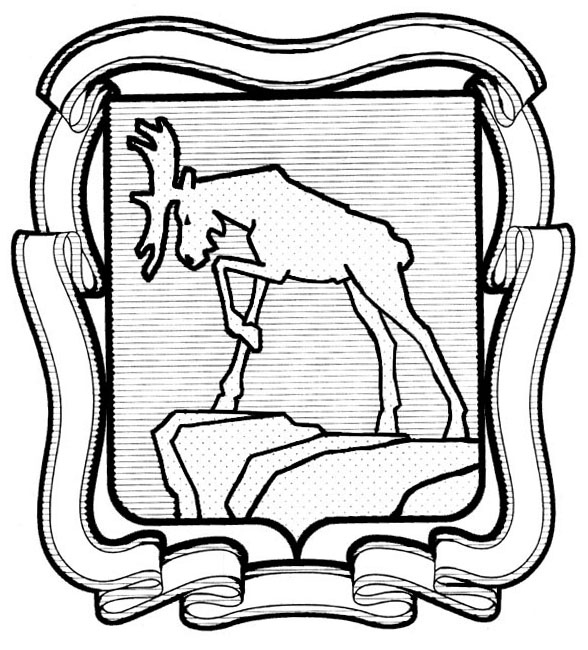 СОБРАНИЕ ДЕПУТАТОВ МИАССКОГО ГОРОДСКОГО ОКРУГА                                                         ЧЕЛЯБИНСКАЯ ОБЛАСТЬ     ВТОРАЯ СЕССИЯ СОБРАНИЯ  ДЕПУТАТОВ МИАССКОГО ГОРОДСКОГО ОКРУГА ШЕСТОГО СОЗЫВАРЕШЕНИЕ №36от  23.10.2020 г.Рассмотрев предложение Председателя Собрания депутатов Миасского городского округа Д.Г. Проскурина  о внесении изменений в Решение Собрания депутатов Миасского городского округа Челябинской области от 22.02.2018 г. №29 «Об утверждении Положения о комиссии по контролю за достоверностью сведений о доходах, расходах, об имуществе и обязательствах имущественного характера, представляемых лицами, замещающими (занимающими) муниципальные должности», учитывая рекомендации постоянной комиссии по вопросам законности, правопорядка и местного самоуправления, в соответствии с Законом Челябинской области от 29.01.2009 г. №353-ЗО «О противодействии коррупции в Челябинской области», руководствуясь Федеральным законом от 06.10.2003 г. №131-ФЗ «Об общих принципах организации местного самоуправления в Российской Федерации» и Уставом Миасского городского округа, Собрание депутатов Миасского городского округаРЕШАЕТ:1. Внести изменения в Решение Собрания депутатов Миасского городского округа Челябинской области от 22.02.2018 г. №29 «Об утверждении Положения о комиссии по контролю за достоверностью сведений о доходах, расходах, об имуществе и обязательствах имущественного характера, представляемых лицами, замещающими (занимающими) муниципальные должности» (далее - Решение), а именно: приложение 2 к Решению изложить в следующей редакции:  «СОСТАВ комиссии по контролю за достоверностью сведений о доходах, расходах, об имуществе и обязательствах имущественного характера, представляемых лицами, замещающими (занимающими) муниципальные должностиПроскурин Дмитрий Георгиевич  -  Председатель Собрания депутатов Миасского городского округаЛогинов Павел Васильевич  -  председатель постоянной комиссии Собрания депутатов Миасского городского округа по вопросам законности, правопорядка и местного самоуправленияЕфименко Юрий Валентинович - заместитель Председателя Собрания депутатов Миасского городского округа по вопросам социальной сферы и городского хозяйства, председатель постоянной комиссии Собрания депутатов Миасского городского округа вопросам городского хозяйстваШаталова Елена Александровна – начальник отдела профилактики  коррупционных правонарушений, муниципальной службы и кадров.»2. Настоящее Решение опубликовать в установленном порядке.3. Контроль исполнения настоящего Решения возложить на постоянную комиссию по вопросам законности, правопорядка и местного самоуправления.Председатель Собрания депутатовМиасского городского округа                                                                                 Д.Г. ПроскуринГлава Миасского городского округа                                                                          Г.М. Тонких